吉林省教育厅2015年度省教育厅人文社科重点研究基地评选工作通知各有关高校：为继续推进我省高校哲学社会科学研究平台建设，经研究，将于近期进行2015年度新增省属高校人文社会科学重点研究基地评选工作和2014年度立项培育基地验收工作。现将有关内容通知如下：一、会议时间：10月27日上午8：00开始，会期一天。二、会议地点：长春建筑学院  东北亚文化创意科技园报告厅（长春市朝阳区飞跃路5588号）。三、参会人员：各校科研管理部门主要负责同志、各基地主任。四、会议要求：1.由各基地的负责人依序做申报工作报告，汇报形式为PPT，时间为10分钟以内，专家交流10分钟。2.2015年度参评基地需准备申报书纸版一式7份，佐证材料合订一式3份；2014年度立项培育基地需准备原申报书和建设工作汇报一式7份。以上材料于10月26日下午2-3点间送至会场，同时进行PPT汇报材料调试。3.要求各基地依托高校科研管理部门主要负责同志、基地主任参加汇报会全程。因会议安排午餐，请各校参会人员名单务必于10月23日前发至534432085@qq.com。工作联系人：尹航   0431-82741626会议联系人：陈前   15526835333省教育厅科研产业处2015年10月19日附件1：2014年度立项培育基地名单2015年度参评基地名单附件2：会议地点指示图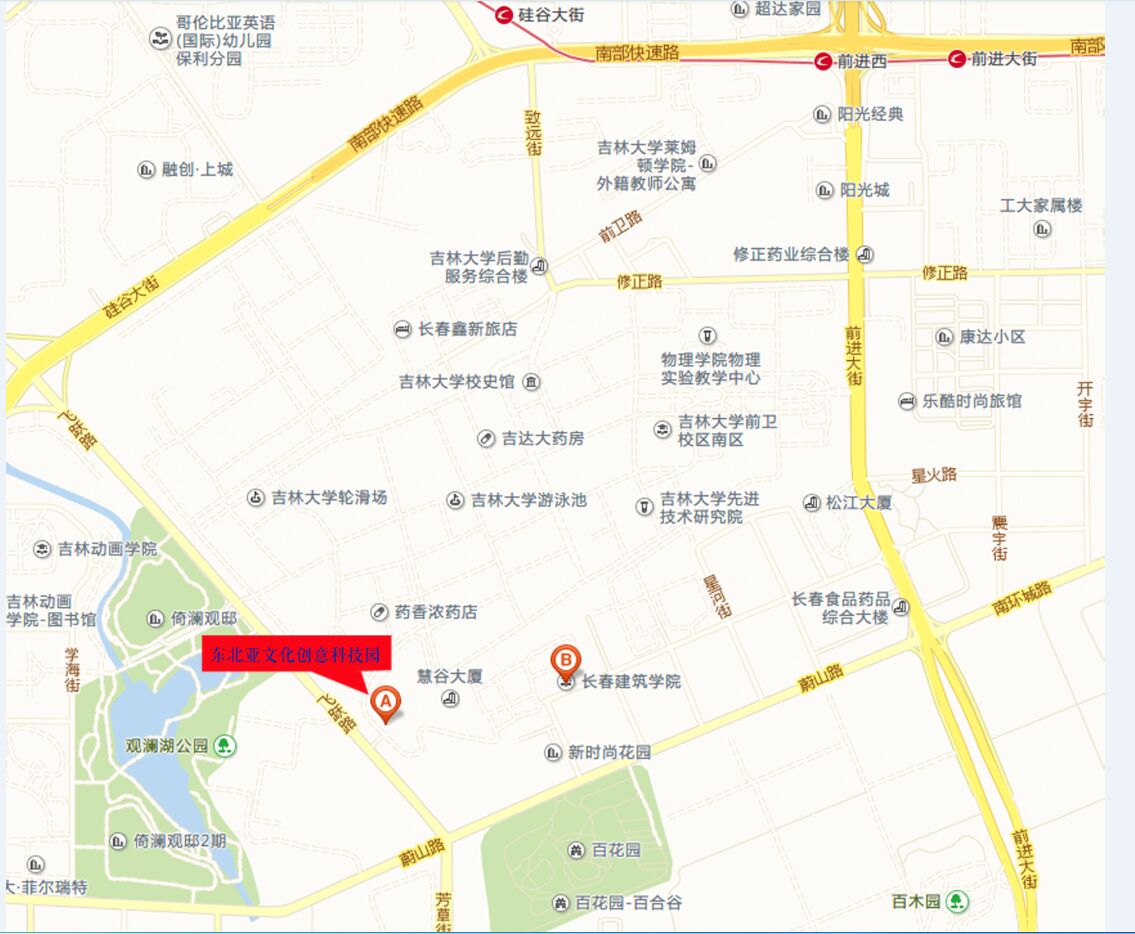 附件3：参会人员回执序号申报基地名称依托高校1边远山区基础教育研究中心通化师范学院2警察心理建设研究中心吉林警察学院3省属高等学校学位与研究生教育研究中心吉林师范大学4体育教育训练科学研究中心吉林体育学院5地方中小型企业发展研究中心吉林工商学院6现代服务业发展研究中心长春财经学院序号申报名称依托学校1“东北抗联”党性教育研究中心中共吉林省委党校2东北地域装饰文化研究中心长春工程学院3高校影视艺术教育研究中心东北师范大学人文学院4出版传媒与教育研究中心吉林工程技术师范学院5吉林省科技外语与人才培养创新研究中心长春理工大学6文化建设与城市影响力研究中心北华大学7中外语言与文化比较研究中心吉林师范大学8东北文学与语言文化研究中心长春师范大学9英美语言文学研究中心  长春师范大学10基于地方经济发展的普通工科院校外语人才培养研究中心吉林化工学院11通榆年画艺术研究中心白城师范学院12长白山文学研究基地通化师范学院13家政与社会发展研究中心吉林农业大学14东北满族文化遗产保护研究中心吉林师范大学15能源经济研究中心东北电力大学16吉林省特色农业产业经济研究中心吉林农业科技学院17孤独症儿童教育康复研究中心北华大学18民办高等教育研究中心吉林华桥外国语学院19全民健身产业化理论与实践研究中心吉林体育学院20东北乡村教育发展研究中心长春师范大学21医学人才人文素质教育研究中心  吉林医药学院22民办高校应用型人才培养研究中心长春光华学院23吉林省中小学校长（幼儿园园长）培训研究中心吉林省教育学院24吉林省企业管理创新研究中心吉林财经大学25吉林省智慧城市发展与管理研究中心吉林建筑大学26吉林省边疆资源可持续发展研究基地通化师范学院27吉林省企业创新与发展研究中心长春大学28吉林省农村社会问题研究基地通化师范学院29吉林省地方法治与发展研究中心长春理工大学30吉林省知识产权重点研究基地长春理工大学31警察法治研究中心吉林警察学院序号学校名称部门姓名职务联系电话